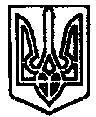 УКРАЇНАПОЧАЇВСЬКА МІСЬКА РАДАСЬОМЕ СКЛИКАННЯШІСТНАДЦЯТА СЕСІЯРІШЕННЯвід «   » грудня  2016 року	ПРОЕКТПро встановлення розміру відрахуваньчастини чистого прибутку (доходу)Комунальними унітарними підприємствами та їх об’єднаннями до бюджету Почаївської міської ради на 2017 рікРозглянувши лист Почаївського комбінату комунальних підприємств № 768 від 07.11.2016 року, відповідно до пункту 9 частини 1 статті 69 Бюджетного кодексу України, пункту 29 статті 26 Закону України «Про місцеве самоврядування в Україні», сесія Почаївської міської ради ВИРІШИЛА:Затвердити частку чистого прибутку (доходу), що підлягає відрахуванню комунальними унітарними підприємствами  та їх об’єднаннями до бюджету Почаївської міської ради на 2017 рік у розмірі 20 %.Керівникам підприємств, що належать до комунальної власності Почаївської міської ради забезпечити у 2017 році відрахування до міського бюджету частини чистого прибутку (доходу).Контроль за виконанням даного рішення покласти на постійну комісію з питань соціально-економічного розвитку, інвестицій та бюджету.Чубик А.В.